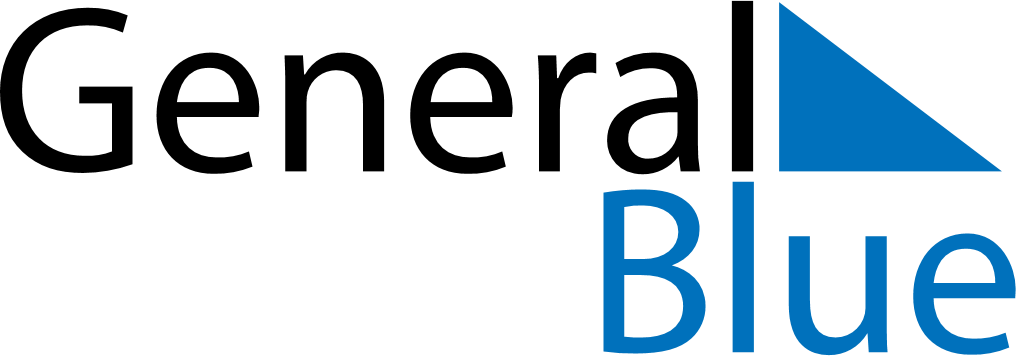 Barbados 2021 HolidaysBarbados 2021 HolidaysDATENAME OF HOLIDAYJanuary 1, 2021FridayNew Year’s DayJanuary 21, 2021ThursdayErrol Barrow DayApril 2, 2021FridayGood FridayApril 4, 2021SundayEaster SundayApril 5, 2021MondayEaster MondayApril 28, 2021WednesdayNational Heroes DayMay 1, 2021SaturdayMay DayMay 23, 2021SundayPentecostMay 24, 2021MondayWhit MondayAugust 1, 2021SundayEmancipation DayAugust 2, 2021MondayKadooment DayNovember 30, 2021TuesdayIndependence DayDecember 25, 2021SaturdayChristmas DayDecember 26, 2021SundayBoxing DayDecember 27, 2021MondayPublic Holiday